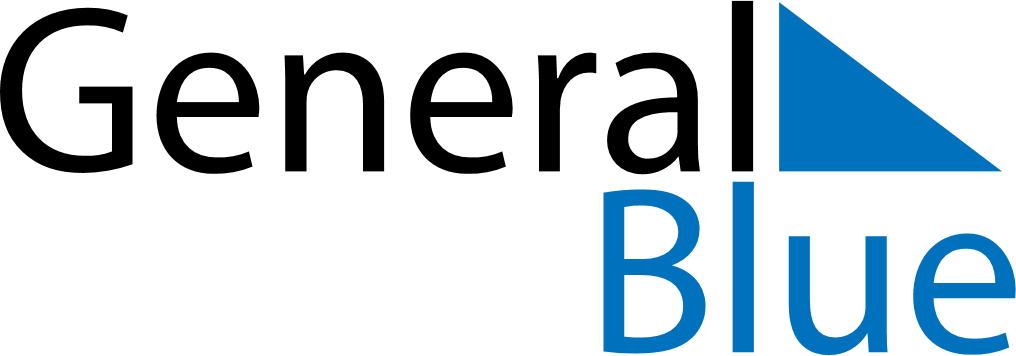 September 2024September 2024September 2024September 2024September 2024September 2024Valverdejo, Castille-La Mancha, SpainValverdejo, Castille-La Mancha, SpainValverdejo, Castille-La Mancha, SpainValverdejo, Castille-La Mancha, SpainValverdejo, Castille-La Mancha, SpainValverdejo, Castille-La Mancha, SpainSunday Monday Tuesday Wednesday Thursday Friday Saturday 1 2 3 4 5 6 7 Sunrise: 7:36 AM Sunset: 8:39 PM Daylight: 13 hours and 3 minutes. Sunrise: 7:37 AM Sunset: 8:38 PM Daylight: 13 hours and 0 minutes. Sunrise: 7:38 AM Sunset: 8:36 PM Daylight: 12 hours and 58 minutes. Sunrise: 7:39 AM Sunset: 8:35 PM Daylight: 12 hours and 55 minutes. Sunrise: 7:40 AM Sunset: 8:33 PM Daylight: 12 hours and 53 minutes. Sunrise: 7:40 AM Sunset: 8:31 PM Daylight: 12 hours and 50 minutes. Sunrise: 7:41 AM Sunset: 8:30 PM Daylight: 12 hours and 48 minutes. 8 9 10 11 12 13 14 Sunrise: 7:42 AM Sunset: 8:28 PM Daylight: 12 hours and 45 minutes. Sunrise: 7:43 AM Sunset: 8:27 PM Daylight: 12 hours and 43 minutes. Sunrise: 7:44 AM Sunset: 8:25 PM Daylight: 12 hours and 40 minutes. Sunrise: 7:45 AM Sunset: 8:23 PM Daylight: 12 hours and 38 minutes. Sunrise: 7:46 AM Sunset: 8:22 PM Daylight: 12 hours and 35 minutes. Sunrise: 7:47 AM Sunset: 8:20 PM Daylight: 12 hours and 33 minutes. Sunrise: 7:48 AM Sunset: 8:18 PM Daylight: 12 hours and 30 minutes. 15 16 17 18 19 20 21 Sunrise: 7:49 AM Sunset: 8:17 PM Daylight: 12 hours and 28 minutes. Sunrise: 7:50 AM Sunset: 8:15 PM Daylight: 12 hours and 25 minutes. Sunrise: 7:51 AM Sunset: 8:14 PM Daylight: 12 hours and 22 minutes. Sunrise: 7:52 AM Sunset: 8:12 PM Daylight: 12 hours and 20 minutes. Sunrise: 7:53 AM Sunset: 8:10 PM Daylight: 12 hours and 17 minutes. Sunrise: 7:53 AM Sunset: 8:09 PM Daylight: 12 hours and 15 minutes. Sunrise: 7:54 AM Sunset: 8:07 PM Daylight: 12 hours and 12 minutes. 22 23 24 25 26 27 28 Sunrise: 7:55 AM Sunset: 8:05 PM Daylight: 12 hours and 10 minutes. Sunrise: 7:56 AM Sunset: 8:04 PM Daylight: 12 hours and 7 minutes. Sunrise: 7:57 AM Sunset: 8:02 PM Daylight: 12 hours and 4 minutes. Sunrise: 7:58 AM Sunset: 8:00 PM Daylight: 12 hours and 2 minutes. Sunrise: 7:59 AM Sunset: 7:59 PM Daylight: 11 hours and 59 minutes. Sunrise: 8:00 AM Sunset: 7:57 PM Daylight: 11 hours and 57 minutes. Sunrise: 8:01 AM Sunset: 7:56 PM Daylight: 11 hours and 54 minutes. 29 30 Sunrise: 8:02 AM Sunset: 7:54 PM Daylight: 11 hours and 51 minutes. Sunrise: 8:03 AM Sunset: 7:52 PM Daylight: 11 hours and 49 minutes. 